Отчет о деятельности образовательной организации (МБУ ДО ЦРТДиЮ рп. Чегдомын) в рамках инновационной инфраструктуры сферы образования Хабаровского края 2020-21гг.1.Тема инновационного проекта (программы)«Обновление организационного, содержательного и технологического компонентов каникулярного отдыха, оздоровления детей и подростков в системе дополнительного образования» «Обновление организационного, содержательного и технологического компонентов каникулярного отдыха, оздоровления детей и подростков в системе дополнительного образования» «Обновление организационного, содержательного и технологического компонентов каникулярного отдыха, оздоровления детей и подростков в системе дополнительного образования» «Обновление организационного, содержательного и технологического компонентов каникулярного отдыха, оздоровления детей и подростков в системе дополнительного образования» «Обновление организационного, содержательного и технологического компонентов каникулярного отдыха, оздоровления детей и подростков в системе дополнительного образования» «Обновление организационного, содержательного и технологического компонентов каникулярного отдыха, оздоровления детей и подростков в системе дополнительного образования» «Обновление организационного, содержательного и технологического компонентов каникулярного отдыха, оздоровления детей и подростков в системе дополнительного образования» 1.Полное наименование организации в соответствии с Уставом (для организаций) или фамилия, имя, отчество, место работы (для педагогов). Перечень образовательных организаций для КИК.Муниципальное бюджетное учреждение дополнительного образования Центр развития творчества детей и юношества городского поселения «Рабочий поселок Чегдомын» Верхнебуреинского муниципального района Хабаровского края Муниципальное бюджетное учреждение дополнительного образования Центр развития творчества детей и юношества городского поселения «Рабочий поселок Чегдомын» Верхнебуреинского муниципального района Хабаровского края Муниципальное бюджетное учреждение дополнительного образования Центр развития творчества детей и юношества городского поселения «Рабочий поселок Чегдомын» Верхнебуреинского муниципального района Хабаровского края Муниципальное бюджетное учреждение дополнительного образования Центр развития творчества детей и юношества городского поселения «Рабочий поселок Чегдомын» Верхнебуреинского муниципального района Хабаровского края Муниципальное бюджетное учреждение дополнительного образования Центр развития творчества детей и юношества городского поселения «Рабочий поселок Чегдомын» Верхнебуреинского муниципального района Хабаровского края Муниципальное бюджетное учреждение дополнительного образования Центр развития творчества детей и юношества городского поселения «Рабочий поселок Чегдомын» Верхнебуреинского муниципального района Хабаровского края Муниципальное бюджетное учреждение дополнительного образования Центр развития творчества детей и юношества городского поселения «Рабочий поселок Чегдомын» Верхнебуреинского муниципального района Хабаровского края 1.Ф.И.О. лица ответственного за инновационный проект, должность.Андросюк Елена Владимировна, зам. директора по НМРАндросюк Елена Владимировна, зам. директора по НМРАндросюк Елена Владимировна, зам. директора по НМРАндросюк Елена Владимировна, зам. директора по НМРАндросюк Елена Владимировна, зам. директора по НМРАндросюк Елена Владимировна, зам. директора по НМРАндросюк Елена Владимировна, зам. директора по НМР1.Статус в инновационной инфраструктуреКраевая инновационная площадкаКраевая инновационная площадкаКраевая инновационная площадкаКраевая инновационная площадкаКраевая инновационная площадкаКраевая инновационная площадкаКраевая инновационная площадка1.Куратор от ХК ИРОМалофеева Антонина Ивановна, старший методист ХК ИРОМалофеева Антонина Ивановна, старший методист ХК ИРОМалофеева Антонина Ивановна, старший методист ХК ИРОМалофеева Антонина Ивановна, старший методист ХК ИРОМалофеева Антонина Ивановна, старший методист ХК ИРОМалофеева Антонина Ивановна, старший методист ХК ИРОМалофеева Антонина Ивановна, старший методист ХК ИРО2.Цель инновационного проекта (программы)обновление организационного, содержательного и технологического компонентов каникулярного отдыха, оздоровления детей и подростков в системе дополнительного образования.обновление организационного, содержательного и технологического компонентов каникулярного отдыха, оздоровления детей и подростков в системе дополнительного образования.обновление организационного, содержательного и технологического компонентов каникулярного отдыха, оздоровления детей и подростков в системе дополнительного образования.обновление организационного, содержательного и технологического компонентов каникулярного отдыха, оздоровления детей и подростков в системе дополнительного образования.обновление организационного, содержательного и технологического компонентов каникулярного отдыха, оздоровления детей и подростков в системе дополнительного образования.обновление организационного, содержательного и технологического компонентов каникулярного отдыха, оздоровления детей и подростков в системе дополнительного образования.обновление организационного, содержательного и технологического компонентов каникулярного отдыха, оздоровления детей и подростков в системе дополнительного образования.3.Перечень локальных нормативно-правовых документов, касающихся инновационной деятельности и принятых в образовательной организации за период действия статуса в инновационной инфраструктуре (2020-21 гг.)План работы проблемно-целевой группы по теме «Обновление организационного, содержательного и технологического компонентов каникулярного отдыха, оздоровления детей и подростков в системе дополнительного образования» на 2020 г. 
 Приказ №28а от 12.03.2020 «О создании проблемно-целевой группы»
 Приказ №32 от 24.03.2020 «О создании Совета Краевой инновационной площадки»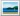 Приказ №95 от 22.10.2020 "О создании проблемно-целевых групп"План работы проблемно-целевой группы на 2020-2021 учебный год.План работы проблемно-целевой группы по теме «Обновление организационного, содержательного и технологического компонентов каникулярного отдыха, оздоровления детей и подростков в системе дополнительного образования» на 2020 г. 
 Приказ №28а от 12.03.2020 «О создании проблемно-целевой группы»
 Приказ №32 от 24.03.2020 «О создании Совета Краевой инновационной площадки»Приказ №95 от 22.10.2020 "О создании проблемно-целевых групп"План работы проблемно-целевой группы на 2020-2021 учебный год.План работы проблемно-целевой группы по теме «Обновление организационного, содержательного и технологического компонентов каникулярного отдыха, оздоровления детей и подростков в системе дополнительного образования» на 2020 г. 
 Приказ №28а от 12.03.2020 «О создании проблемно-целевой группы»
 Приказ №32 от 24.03.2020 «О создании Совета Краевой инновационной площадки»Приказ №95 от 22.10.2020 "О создании проблемно-целевых групп"План работы проблемно-целевой группы на 2020-2021 учебный год.План работы проблемно-целевой группы по теме «Обновление организационного, содержательного и технологического компонентов каникулярного отдыха, оздоровления детей и подростков в системе дополнительного образования» на 2020 г. 
 Приказ №28а от 12.03.2020 «О создании проблемно-целевой группы»
 Приказ №32 от 24.03.2020 «О создании Совета Краевой инновационной площадки»Приказ №95 от 22.10.2020 "О создании проблемно-целевых групп"План работы проблемно-целевой группы на 2020-2021 учебный год.План работы проблемно-целевой группы по теме «Обновление организационного, содержательного и технологического компонентов каникулярного отдыха, оздоровления детей и подростков в системе дополнительного образования» на 2020 г. 
 Приказ №28а от 12.03.2020 «О создании проблемно-целевой группы»
 Приказ №32 от 24.03.2020 «О создании Совета Краевой инновационной площадки»Приказ №95 от 22.10.2020 "О создании проблемно-целевых групп"План работы проблемно-целевой группы на 2020-2021 учебный год.План работы проблемно-целевой группы по теме «Обновление организационного, содержательного и технологического компонентов каникулярного отдыха, оздоровления детей и подростков в системе дополнительного образования» на 2020 г. 
 Приказ №28а от 12.03.2020 «О создании проблемно-целевой группы»
 Приказ №32 от 24.03.2020 «О создании Совета Краевой инновационной площадки»Приказ №95 от 22.10.2020 "О создании проблемно-целевых групп"План работы проблемно-целевой группы на 2020-2021 учебный год.План работы проблемно-целевой группы по теме «Обновление организационного, содержательного и технологического компонентов каникулярного отдыха, оздоровления детей и подростков в системе дополнительного образования» на 2020 г. 
 Приказ №28а от 12.03.2020 «О создании проблемно-целевой группы»
 Приказ №32 от 24.03.2020 «О создании Совета Краевой инновационной площадки»Приказ №95 от 22.10.2020 "О создании проблемно-целевых групп"План работы проблемно-целевой группы на 2020-2021 учебный год.4.Ссылка на страницу сайта образовательной организации (педагога) о инновационной деятельностиСайт ЦРТДиЮ gorod-detstva.ippk.ru  https://gorod-detstva.ippk.ru/index.php/eksperimentalnaya-i-innovatsionnaya-deyatelnost-2.htmlСайт ЦРТДиЮ gorod-detstva.ippk.ru  https://gorod-detstva.ippk.ru/index.php/eksperimentalnaya-i-innovatsionnaya-deyatelnost-2.htmlСайт ЦРТДиЮ gorod-detstva.ippk.ru  https://gorod-detstva.ippk.ru/index.php/eksperimentalnaya-i-innovatsionnaya-deyatelnost-2.htmlСайт ЦРТДиЮ gorod-detstva.ippk.ru  https://gorod-detstva.ippk.ru/index.php/eksperimentalnaya-i-innovatsionnaya-deyatelnost-2.htmlСайт ЦРТДиЮ gorod-detstva.ippk.ru  https://gorod-detstva.ippk.ru/index.php/eksperimentalnaya-i-innovatsionnaya-deyatelnost-2.htmlСайт ЦРТДиЮ gorod-detstva.ippk.ru  https://gorod-detstva.ippk.ru/index.php/eksperimentalnaya-i-innovatsionnaya-deyatelnost-2.htmlСайт ЦРТДиЮ gorod-detstva.ippk.ru  https://gorod-detstva.ippk.ru/index.php/eksperimentalnaya-i-innovatsionnaya-deyatelnost-2.html5.Образовательные события, прошедшие в рамках инновационной деятельности (организация события или участие)СобытиеДата, местоУровень (школьный, муниципальный, региональный и т. д.)Уровень (школьный, муниципальный, региональный и т. д.)Цель и результатЦель и результатСсылка на фото, видео (при наличии)5.Образовательные события, прошедшие в рамках инновационной деятельности (организация события или участие)Курсовая подготовкаПо теме «Организация каникулярного отдыха и оздоровления обучающихся в современных условиях»15 - 30.04.2020, ХК ИРОРегиональныйРегиональныйПовышение квалификации прошли 17 педагогов ЦРТДиЮПовышение квалификации прошли 17 педагогов ЦРТДиЮ-6.Методические события, прошедшие в рамках инновационной деятельности (организация события или участие)СобытиеДата, местоУровень (школьный, муниципальный, региональный и т. д.)Уровень (школьный, муниципальный, региональный и т. д.)Уровень (школьный, муниципальный, региональный и т. д.)Цель и результатСсылка на фото, видео (при наличии)6.Методические события, прошедшие в рамках инновационной деятельности (организация события или участие)УМС педагогов дополнительного образования по теме: «Образовательные программы детских оздоровительных и профильных  лагерей, реализуемые в 2021 году».Педсовет «Лето – 2021»24.05.2021, МБУ ДО ЦРТДиЮ27.05.2021, МБУ ДО ЦРТДиЮМуниципальныйШкольный  (на уровне учреждения)МуниципальныйШкольный  (на уровне учреждения)МуниципальныйШкольный  (на уровне учреждения)Ознакомление педагогов дополнительного образования Верхнебуреинского района с летними программами оздоровительных и профильных лагерей реализуемых в ЦРТДиЮ.План работы УМС в Приложении 2.Раскрытие особенностей реализации летних программ в 2021 году.Приложение 1.-7.Продукты инновационной деятельности в формате публикацийПечатныеПечатныеПечатныеЭлектронныеЭлектронныеЭлектронныеЭлектронные7.Продукты инновационной деятельности в формате публикацийСБОРНИК летних программ профильных лагерейВ сборник вошли:ПРОГРАММА летнего лагеря труда и отдыха «К.Р.У.Т.О.»;ПРОГРАММА летнего профильного эколого-биологического лагеря «Кедровка»;ПРОГРАММА летнего сетевого лагеря социально-педагогической направленности «Поколение РДШ»;ПРОГРАММА летнего многодневного похода туристско-краеведческой направленности;Дополнительная общеобразовательная общеразвивающая программа физкультурно-спортивной направленности  «Вечерний стадион»;               ПРОГРАММА летнего профильного лагеря технической направленности «Стоп-кадр»;ПРОГРАММА летнего профильного лагеря «Калейдоскоп». СБОРНИК материалов по организации летнего каникулярного отдыха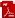 Рекламные материалы  в Инстаграмhttps://www.instagram.com/p/CPCtR3KHqC1/?utm_medium=copy_link – летние лагеря ЦРТДиЮhttps://www.instagram.com/p/CPZea0CH237/?utm_medium=copy_link – эколого-биологический лагерь «Кедровка»СБОРНИК летних программ профильных лагерейВ сборник вошли:ПРОГРАММА летнего лагеря труда и отдыха «К.Р.У.Т.О.»;ПРОГРАММА летнего профильного эколого-биологического лагеря «Кедровка»;ПРОГРАММА летнего сетевого лагеря социально-педагогической направленности «Поколение РДШ»;ПРОГРАММА летнего многодневного похода туристско-краеведческой направленности;Дополнительная общеобразовательная общеразвивающая программа физкультурно-спортивной направленности  «Вечерний стадион»;               ПРОГРАММА летнего профильного лагеря технической направленности «Стоп-кадр»;ПРОГРАММА летнего профильного лагеря «Калейдоскоп». СБОРНИК материалов по организации летнего каникулярного отдыхаРекламные материалы  в Инстаграмhttps://www.instagram.com/p/CPCtR3KHqC1/?utm_medium=copy_link – летние лагеря ЦРТДиЮhttps://www.instagram.com/p/CPZea0CH237/?utm_medium=copy_link – эколого-биологический лагерь «Кедровка»СБОРНИК летних программ профильных лагерейВ сборник вошли:ПРОГРАММА летнего лагеря труда и отдыха «К.Р.У.Т.О.»;ПРОГРАММА летнего профильного эколого-биологического лагеря «Кедровка»;ПРОГРАММА летнего сетевого лагеря социально-педагогической направленности «Поколение РДШ»;ПРОГРАММА летнего многодневного похода туристско-краеведческой направленности;Дополнительная общеобразовательная общеразвивающая программа физкультурно-спортивной направленности  «Вечерний стадион»;               ПРОГРАММА летнего профильного лагеря технической направленности «Стоп-кадр»;ПРОГРАММА летнего профильного лагеря «Калейдоскоп». СБОРНИК материалов по организации летнего каникулярного отдыхаРекламные материалы  в Инстаграмhttps://www.instagram.com/p/CPCtR3KHqC1/?utm_medium=copy_link – летние лагеря ЦРТДиЮhttps://www.instagram.com/p/CPZea0CH237/?utm_medium=copy_link – эколого-биологический лагерь «Кедровка»СБОРНИК летних программ профильных лагерейВ сборник вошли:ПРОГРАММА летнего лагеря труда и отдыха «К.Р.У.Т.О.»;ПРОГРАММА летнего профильного эколого-биологического лагеря «Кедровка»;ПРОГРАММА летнего сетевого лагеря социально-педагогической направленности «Поколение РДШ»;ПРОГРАММА летнего многодневного похода туристско-краеведческой направленности;Дополнительная общеобразовательная общеразвивающая программа физкультурно-спортивной направленности  «Вечерний стадион»;               ПРОГРАММА летнего профильного лагеря технической направленности «Стоп-кадр»;ПРОГРАММА летнего профильного лагеря «Калейдоскоп». СБОРНИК материалов по организации летнего каникулярного отдыхаРекламные материалы  в Инстаграмhttps://www.instagram.com/p/CPCtR3KHqC1/?utm_medium=copy_link – летние лагеря ЦРТДиЮhttps://www.instagram.com/p/CPZea0CH237/?utm_medium=copy_link – эколого-биологический лагерь «Кедровка»8.Результаты инновационной деятельностиза период действия статуса в инновационной инфраструктуре (2020-21 гг.)Модели каникулярного отдыха: Компетентностные (летние профильные лагеря:  эколого-биологический лагерь  «Кедровка», лагерь технической направленности «Стоп кадр»,  «Калейдоскоп», «Вечерний стадион», «Многодневный поход»);Комплексные (летний оздоровительный лагерь «Солнышко» с дневным пребыванием детей (две смены), летний оздоровительный лагерь с дневным пребыванием детей  с ОВЗ  и детей-инвалидов «Шаг за шагом»);Социально-ориентированные (лагерь труда и отдыха «К.Р.У.Т.О.»);Сетевые (летний сетевой лагерь «Поколение  РДШ»).
Программы детских оздоровительных  и профильных лагерей: ПРОГРАММА летнего лагеря труда и отдыха «К.Р.У.Т.О.»;ПРОГРАММА летнего профильного эколого-биологического лагеря «Кедровка»;ПРОГРАММА летнего сетевого лагеря социально-педагогической направленности «Поколение РДШ»;ПРОГРАММА летнего многодневного похода туристско-краеведческой направленности;Дополнительная общеобразовательная общеразвивающая программа физкультурно-спортивной направленности  «Вечерний стадион»;               ПРОГРАММА летнего профильного лагеря технической направленности «Стоп-кадр»;ПРОГРАММА летнего профильного лагеря «Калейдоскоп»;ПРОГРАММА «Планета детства» летнего оздоровительного лагеря «Солнышко» с дневным пребыванием детей; ПРОГРАММА «Шаг за шагом» летнего оздоровительного лагеря с дневным пребыванием детей с ОВЗ и детей-инвалидов; ПРОГРАММА летнего профильного лагеря «Радуга» художественной направленности.
Материалы по организации летнего каникулярного отдыха (11  сценариев тематических, развлекательных, игровых программ).Модели каникулярного отдыха: Компетентностные (летние профильные лагеря:  эколого-биологический лагерь  «Кедровка», лагерь технической направленности «Стоп кадр»,  «Калейдоскоп», «Вечерний стадион», «Многодневный поход»);Комплексные (летний оздоровительный лагерь «Солнышко» с дневным пребыванием детей (две смены), летний оздоровительный лагерь с дневным пребыванием детей  с ОВЗ  и детей-инвалидов «Шаг за шагом»);Социально-ориентированные (лагерь труда и отдыха «К.Р.У.Т.О.»);Сетевые (летний сетевой лагерь «Поколение  РДШ»).
Программы детских оздоровительных  и профильных лагерей: ПРОГРАММА летнего лагеря труда и отдыха «К.Р.У.Т.О.»;ПРОГРАММА летнего профильного эколого-биологического лагеря «Кедровка»;ПРОГРАММА летнего сетевого лагеря социально-педагогической направленности «Поколение РДШ»;ПРОГРАММА летнего многодневного похода туристско-краеведческой направленности;Дополнительная общеобразовательная общеразвивающая программа физкультурно-спортивной направленности  «Вечерний стадион»;               ПРОГРАММА летнего профильного лагеря технической направленности «Стоп-кадр»;ПРОГРАММА летнего профильного лагеря «Калейдоскоп»;ПРОГРАММА «Планета детства» летнего оздоровительного лагеря «Солнышко» с дневным пребыванием детей; ПРОГРАММА «Шаг за шагом» летнего оздоровительного лагеря с дневным пребыванием детей с ОВЗ и детей-инвалидов; ПРОГРАММА летнего профильного лагеря «Радуга» художественной направленности.
Материалы по организации летнего каникулярного отдыха (11  сценариев тематических, развлекательных, игровых программ).Модели каникулярного отдыха: Компетентностные (летние профильные лагеря:  эколого-биологический лагерь  «Кедровка», лагерь технической направленности «Стоп кадр»,  «Калейдоскоп», «Вечерний стадион», «Многодневный поход»);Комплексные (летний оздоровительный лагерь «Солнышко» с дневным пребыванием детей (две смены), летний оздоровительный лагерь с дневным пребыванием детей  с ОВЗ  и детей-инвалидов «Шаг за шагом»);Социально-ориентированные (лагерь труда и отдыха «К.Р.У.Т.О.»);Сетевые (летний сетевой лагерь «Поколение  РДШ»).
Программы детских оздоровительных  и профильных лагерей: ПРОГРАММА летнего лагеря труда и отдыха «К.Р.У.Т.О.»;ПРОГРАММА летнего профильного эколого-биологического лагеря «Кедровка»;ПРОГРАММА летнего сетевого лагеря социально-педагогической направленности «Поколение РДШ»;ПРОГРАММА летнего многодневного похода туристско-краеведческой направленности;Дополнительная общеобразовательная общеразвивающая программа физкультурно-спортивной направленности  «Вечерний стадион»;               ПРОГРАММА летнего профильного лагеря технической направленности «Стоп-кадр»;ПРОГРАММА летнего профильного лагеря «Калейдоскоп»;ПРОГРАММА «Планета детства» летнего оздоровительного лагеря «Солнышко» с дневным пребыванием детей; ПРОГРАММА «Шаг за шагом» летнего оздоровительного лагеря с дневным пребыванием детей с ОВЗ и детей-инвалидов; ПРОГРАММА летнего профильного лагеря «Радуга» художественной направленности.
Материалы по организации летнего каникулярного отдыха (11  сценариев тематических, развлекательных, игровых программ).Модели каникулярного отдыха: Компетентностные (летние профильные лагеря:  эколого-биологический лагерь  «Кедровка», лагерь технической направленности «Стоп кадр»,  «Калейдоскоп», «Вечерний стадион», «Многодневный поход»);Комплексные (летний оздоровительный лагерь «Солнышко» с дневным пребыванием детей (две смены), летний оздоровительный лагерь с дневным пребыванием детей  с ОВЗ  и детей-инвалидов «Шаг за шагом»);Социально-ориентированные (лагерь труда и отдыха «К.Р.У.Т.О.»);Сетевые (летний сетевой лагерь «Поколение  РДШ»).
Программы детских оздоровительных  и профильных лагерей: ПРОГРАММА летнего лагеря труда и отдыха «К.Р.У.Т.О.»;ПРОГРАММА летнего профильного эколого-биологического лагеря «Кедровка»;ПРОГРАММА летнего сетевого лагеря социально-педагогической направленности «Поколение РДШ»;ПРОГРАММА летнего многодневного похода туристско-краеведческой направленности;Дополнительная общеобразовательная общеразвивающая программа физкультурно-спортивной направленности  «Вечерний стадион»;               ПРОГРАММА летнего профильного лагеря технической направленности «Стоп-кадр»;ПРОГРАММА летнего профильного лагеря «Калейдоскоп»;ПРОГРАММА «Планета детства» летнего оздоровительного лагеря «Солнышко» с дневным пребыванием детей; ПРОГРАММА «Шаг за шагом» летнего оздоровительного лагеря с дневным пребыванием детей с ОВЗ и детей-инвалидов; ПРОГРАММА летнего профильного лагеря «Радуга» художественной направленности.
Материалы по организации летнего каникулярного отдыха (11  сценариев тематических, развлекательных, игровых программ).Модели каникулярного отдыха: Компетентностные (летние профильные лагеря:  эколого-биологический лагерь  «Кедровка», лагерь технической направленности «Стоп кадр»,  «Калейдоскоп», «Вечерний стадион», «Многодневный поход»);Комплексные (летний оздоровительный лагерь «Солнышко» с дневным пребыванием детей (две смены), летний оздоровительный лагерь с дневным пребыванием детей  с ОВЗ  и детей-инвалидов «Шаг за шагом»);Социально-ориентированные (лагерь труда и отдыха «К.Р.У.Т.О.»);Сетевые (летний сетевой лагерь «Поколение  РДШ»).
Программы детских оздоровительных  и профильных лагерей: ПРОГРАММА летнего лагеря труда и отдыха «К.Р.У.Т.О.»;ПРОГРАММА летнего профильного эколого-биологического лагеря «Кедровка»;ПРОГРАММА летнего сетевого лагеря социально-педагогической направленности «Поколение РДШ»;ПРОГРАММА летнего многодневного похода туристско-краеведческой направленности;Дополнительная общеобразовательная общеразвивающая программа физкультурно-спортивной направленности  «Вечерний стадион»;               ПРОГРАММА летнего профильного лагеря технической направленности «Стоп-кадр»;ПРОГРАММА летнего профильного лагеря «Калейдоскоп»;ПРОГРАММА «Планета детства» летнего оздоровительного лагеря «Солнышко» с дневным пребыванием детей; ПРОГРАММА «Шаг за шагом» летнего оздоровительного лагеря с дневным пребыванием детей с ОВЗ и детей-инвалидов; ПРОГРАММА летнего профильного лагеря «Радуга» художественной направленности.
Материалы по организации летнего каникулярного отдыха (11  сценариев тематических, развлекательных, игровых программ).Модели каникулярного отдыха: Компетентностные (летние профильные лагеря:  эколого-биологический лагерь  «Кедровка», лагерь технической направленности «Стоп кадр»,  «Калейдоскоп», «Вечерний стадион», «Многодневный поход»);Комплексные (летний оздоровительный лагерь «Солнышко» с дневным пребыванием детей (две смены), летний оздоровительный лагерь с дневным пребыванием детей  с ОВЗ  и детей-инвалидов «Шаг за шагом»);Социально-ориентированные (лагерь труда и отдыха «К.Р.У.Т.О.»);Сетевые (летний сетевой лагерь «Поколение  РДШ»).
Программы детских оздоровительных  и профильных лагерей: ПРОГРАММА летнего лагеря труда и отдыха «К.Р.У.Т.О.»;ПРОГРАММА летнего профильного эколого-биологического лагеря «Кедровка»;ПРОГРАММА летнего сетевого лагеря социально-педагогической направленности «Поколение РДШ»;ПРОГРАММА летнего многодневного похода туристско-краеведческой направленности;Дополнительная общеобразовательная общеразвивающая программа физкультурно-спортивной направленности  «Вечерний стадион»;               ПРОГРАММА летнего профильного лагеря технической направленности «Стоп-кадр»;ПРОГРАММА летнего профильного лагеря «Калейдоскоп»;ПРОГРАММА «Планета детства» летнего оздоровительного лагеря «Солнышко» с дневным пребыванием детей; ПРОГРАММА «Шаг за шагом» летнего оздоровительного лагеря с дневным пребыванием детей с ОВЗ и детей-инвалидов; ПРОГРАММА летнего профильного лагеря «Радуга» художественной направленности.
Материалы по организации летнего каникулярного отдыха (11  сценариев тематических, развлекательных, игровых программ).Модели каникулярного отдыха: Компетентностные (летние профильные лагеря:  эколого-биологический лагерь  «Кедровка», лагерь технической направленности «Стоп кадр»,  «Калейдоскоп», «Вечерний стадион», «Многодневный поход»);Комплексные (летний оздоровительный лагерь «Солнышко» с дневным пребыванием детей (две смены), летний оздоровительный лагерь с дневным пребыванием детей  с ОВЗ  и детей-инвалидов «Шаг за шагом»);Социально-ориентированные (лагерь труда и отдыха «К.Р.У.Т.О.»);Сетевые (летний сетевой лагерь «Поколение  РДШ»).
Программы детских оздоровительных  и профильных лагерей: ПРОГРАММА летнего лагеря труда и отдыха «К.Р.У.Т.О.»;ПРОГРАММА летнего профильного эколого-биологического лагеря «Кедровка»;ПРОГРАММА летнего сетевого лагеря социально-педагогической направленности «Поколение РДШ»;ПРОГРАММА летнего многодневного похода туристско-краеведческой направленности;Дополнительная общеобразовательная общеразвивающая программа физкультурно-спортивной направленности  «Вечерний стадион»;               ПРОГРАММА летнего профильного лагеря технической направленности «Стоп-кадр»;ПРОГРАММА летнего профильного лагеря «Калейдоскоп»;ПРОГРАММА «Планета детства» летнего оздоровительного лагеря «Солнышко» с дневным пребыванием детей; ПРОГРАММА «Шаг за шагом» летнего оздоровительного лагеря с дневным пребыванием детей с ОВЗ и детей-инвалидов; ПРОГРАММА летнего профильного лагеря «Радуга» художественной направленности.
Материалы по организации летнего каникулярного отдыха (11  сценариев тематических, развлекательных, игровых программ).9.Реализуемые формы диссеминации продуктов и результатов инновационной деятельностиВыступление педагогов и методистов ЦРТДиЮ, авторов летних программ,  на методическом объединении педагогов дополнительного образования Верхнебуреинского района (Учебно-методическое сообщество педагогов дополнительного образования (УМС), на педсовете «Лето – 2021», о деятельности лагерей в 2021 году.Размещение продуктов инновационной деятельности на сайте ЦРТДиЮ  https://gorod-detstva.ippk.ru/index.php/eksperimentalnaya-i-innovatsionnaya-deyatelnost-2.html  (сборник летних программ профильных лагерей, сборник материалов по организации летнего каникулярного отдыха). Выступление педагогов и методистов ЦРТДиЮ, авторов летних программ,  на методическом объединении педагогов дополнительного образования Верхнебуреинского района (Учебно-методическое сообщество педагогов дополнительного образования (УМС), на педсовете «Лето – 2021», о деятельности лагерей в 2021 году.Размещение продуктов инновационной деятельности на сайте ЦРТДиЮ  https://gorod-detstva.ippk.ru/index.php/eksperimentalnaya-i-innovatsionnaya-deyatelnost-2.html  (сборник летних программ профильных лагерей, сборник материалов по организации летнего каникулярного отдыха). Выступление педагогов и методистов ЦРТДиЮ, авторов летних программ,  на методическом объединении педагогов дополнительного образования Верхнебуреинского района (Учебно-методическое сообщество педагогов дополнительного образования (УМС), на педсовете «Лето – 2021», о деятельности лагерей в 2021 году.Размещение продуктов инновационной деятельности на сайте ЦРТДиЮ  https://gorod-detstva.ippk.ru/index.php/eksperimentalnaya-i-innovatsionnaya-deyatelnost-2.html  (сборник летних программ профильных лагерей, сборник материалов по организации летнего каникулярного отдыха). Выступление педагогов и методистов ЦРТДиЮ, авторов летних программ,  на методическом объединении педагогов дополнительного образования Верхнебуреинского района (Учебно-методическое сообщество педагогов дополнительного образования (УМС), на педсовете «Лето – 2021», о деятельности лагерей в 2021 году.Размещение продуктов инновационной деятельности на сайте ЦРТДиЮ  https://gorod-detstva.ippk.ru/index.php/eksperimentalnaya-i-innovatsionnaya-deyatelnost-2.html  (сборник летних программ профильных лагерей, сборник материалов по организации летнего каникулярного отдыха). Выступление педагогов и методистов ЦРТДиЮ, авторов летних программ,  на методическом объединении педагогов дополнительного образования Верхнебуреинского района (Учебно-методическое сообщество педагогов дополнительного образования (УМС), на педсовете «Лето – 2021», о деятельности лагерей в 2021 году.Размещение продуктов инновационной деятельности на сайте ЦРТДиЮ  https://gorod-detstva.ippk.ru/index.php/eksperimentalnaya-i-innovatsionnaya-deyatelnost-2.html  (сборник летних программ профильных лагерей, сборник материалов по организации летнего каникулярного отдыха). Выступление педагогов и методистов ЦРТДиЮ, авторов летних программ,  на методическом объединении педагогов дополнительного образования Верхнебуреинского района (Учебно-методическое сообщество педагогов дополнительного образования (УМС), на педсовете «Лето – 2021», о деятельности лагерей в 2021 году.Размещение продуктов инновационной деятельности на сайте ЦРТДиЮ  https://gorod-detstva.ippk.ru/index.php/eksperimentalnaya-i-innovatsionnaya-deyatelnost-2.html  (сборник летних программ профильных лагерей, сборник материалов по организации летнего каникулярного отдыха). Выступление педагогов и методистов ЦРТДиЮ, авторов летних программ,  на методическом объединении педагогов дополнительного образования Верхнебуреинского района (Учебно-методическое сообщество педагогов дополнительного образования (УМС), на педсовете «Лето – 2021», о деятельности лагерей в 2021 году.Размещение продуктов инновационной деятельности на сайте ЦРТДиЮ  https://gorod-detstva.ippk.ru/index.php/eksperimentalnaya-i-innovatsionnaya-deyatelnost-2.html  (сборник летних программ профильных лагерей, сборник материалов по организации летнего каникулярного отдыха). 10. Перспективы продолжения, развития и дальнейшей разработки тематики инновационного проекта (программы)До августа 2021 года планируется:  реализация  летних программ с освещением деятельности лагерей в социальных сетях и в местной газете «Рабочее слово»; публикация статьи о летнем отдыхе в ЦРТДиЮ в журнале «Дополнительное образование детей в Хабаровском крае», размещение на сайте ЦРТДиЮ второго сборника материалов по организации летнего каникулярного отдыха.В перспективе (следующий учебный год): дальнейшая корректировка содержания летних программ (оздоровительного лагеря с дневным пребыванием детей «Солнышко», профильного лагеря  художественной направленности « Радуга»).  Разработка краткосрочных программ для организации каникулярного отдыха (осень, весна) в ЦРТДиЮ.До августа 2021 года планируется:  реализация  летних программ с освещением деятельности лагерей в социальных сетях и в местной газете «Рабочее слово»; публикация статьи о летнем отдыхе в ЦРТДиЮ в журнале «Дополнительное образование детей в Хабаровском крае», размещение на сайте ЦРТДиЮ второго сборника материалов по организации летнего каникулярного отдыха.В перспективе (следующий учебный год): дальнейшая корректировка содержания летних программ (оздоровительного лагеря с дневным пребыванием детей «Солнышко», профильного лагеря  художественной направленности « Радуга»).  Разработка краткосрочных программ для организации каникулярного отдыха (осень, весна) в ЦРТДиЮ.До августа 2021 года планируется:  реализация  летних программ с освещением деятельности лагерей в социальных сетях и в местной газете «Рабочее слово»; публикация статьи о летнем отдыхе в ЦРТДиЮ в журнале «Дополнительное образование детей в Хабаровском крае», размещение на сайте ЦРТДиЮ второго сборника материалов по организации летнего каникулярного отдыха.В перспективе (следующий учебный год): дальнейшая корректировка содержания летних программ (оздоровительного лагеря с дневным пребыванием детей «Солнышко», профильного лагеря  художественной направленности « Радуга»).  Разработка краткосрочных программ для организации каникулярного отдыха (осень, весна) в ЦРТДиЮ.До августа 2021 года планируется:  реализация  летних программ с освещением деятельности лагерей в социальных сетях и в местной газете «Рабочее слово»; публикация статьи о летнем отдыхе в ЦРТДиЮ в журнале «Дополнительное образование детей в Хабаровском крае», размещение на сайте ЦРТДиЮ второго сборника материалов по организации летнего каникулярного отдыха.В перспективе (следующий учебный год): дальнейшая корректировка содержания летних программ (оздоровительного лагеря с дневным пребыванием детей «Солнышко», профильного лагеря  художественной направленности « Радуга»).  Разработка краткосрочных программ для организации каникулярного отдыха (осень, весна) в ЦРТДиЮ.До августа 2021 года планируется:  реализация  летних программ с освещением деятельности лагерей в социальных сетях и в местной газете «Рабочее слово»; публикация статьи о летнем отдыхе в ЦРТДиЮ в журнале «Дополнительное образование детей в Хабаровском крае», размещение на сайте ЦРТДиЮ второго сборника материалов по организации летнего каникулярного отдыха.В перспективе (следующий учебный год): дальнейшая корректировка содержания летних программ (оздоровительного лагеря с дневным пребыванием детей «Солнышко», профильного лагеря  художественной направленности « Радуга»).  Разработка краткосрочных программ для организации каникулярного отдыха (осень, весна) в ЦРТДиЮ.До августа 2021 года планируется:  реализация  летних программ с освещением деятельности лагерей в социальных сетях и в местной газете «Рабочее слово»; публикация статьи о летнем отдыхе в ЦРТДиЮ в журнале «Дополнительное образование детей в Хабаровском крае», размещение на сайте ЦРТДиЮ второго сборника материалов по организации летнего каникулярного отдыха.В перспективе (следующий учебный год): дальнейшая корректировка содержания летних программ (оздоровительного лагеря с дневным пребыванием детей «Солнышко», профильного лагеря  художественной направленности « Радуга»).  Разработка краткосрочных программ для организации каникулярного отдыха (осень, весна) в ЦРТДиЮ.До августа 2021 года планируется:  реализация  летних программ с освещением деятельности лагерей в социальных сетях и в местной газете «Рабочее слово»; публикация статьи о летнем отдыхе в ЦРТДиЮ в журнале «Дополнительное образование детей в Хабаровском крае», размещение на сайте ЦРТДиЮ второго сборника материалов по организации летнего каникулярного отдыха.В перспективе (следующий учебный год): дальнейшая корректировка содержания летних программ (оздоровительного лагеря с дневным пребыванием детей «Солнышко», профильного лагеря  художественной направленности « Радуга»).  Разработка краткосрочных программ для организации каникулярного отдыха (осень, весна) в ЦРТДиЮ.